Make outfits from Commonly Littered Items!Old Bridge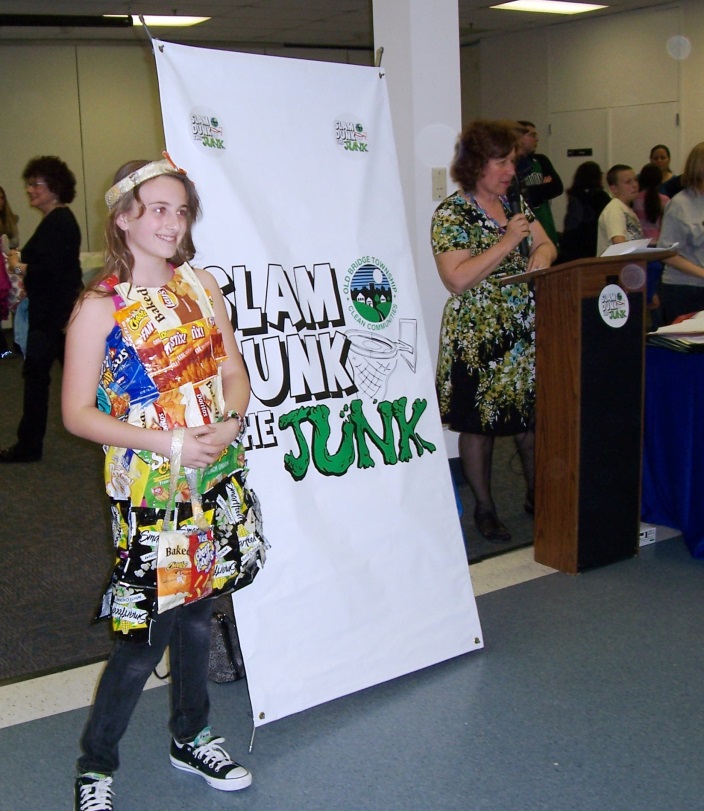 